Name ____________________ Date ____________________ Period ____________________U.S. HistoryChapter 6.5The Rise of Segregation (pp. 248-253)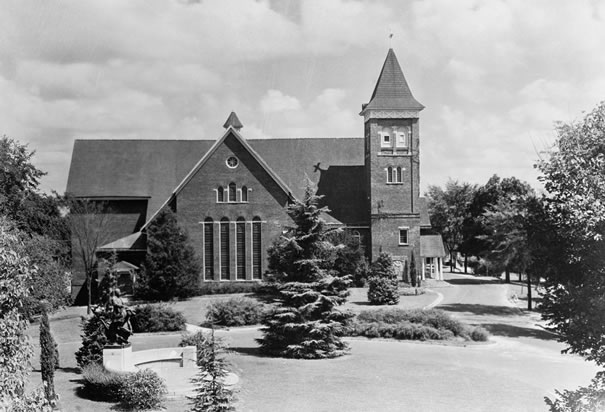 Define sharecropper. ______________________________________________________Sharecropping usually left farmers in chronic what? _____________________________Who urged African Americans to leave the South? _______________________________How many African Americans left the South for Kansas? _________________________By what term did these migrants come to be known? _____________________________The Colored Farmers’ National Alliance had how many members? __________________In 1891 many African Americans joined what new organization? ___________________To win back the poor white vote, Democratic leaders appealed to what? ______________What amendment prohibits the denying the right to vote based on race? ______________In 1890 Mississippi began requiring voters to pay a what? _________________________Mississippi also instituted what kind of test for voters? ___________________________What provision exempted most whites from voting restrictions? ____________________Define segregation? _______________________________________________________What were the laws enforcing discrimination in the South called? ___________________In 1883 the Supreme Court overturned what law? _______________________________In 1892 who challenged a Louisiana segregation law? ____________________________What doctrine did the Supreme Court set out in Plessy v. Ferguson? ________________In the 1890s, what was the average number of lynchings per year? __________________Mary Church Terrell led a boycott against stores in what city? _____________________Booker T. Washington summed up his views in what speech? _____________________MatchingEssay QuestionsHow were Southern states able to deny the right to vote to African Americans, but not whites? ________________________________________________________________________________________________________________________________________________________________________________________________________________________________________________________________________________________________________________________________________________________________________________________________________________________________________________________________________________________________________________________________________________________________________________________________________________________________________________Discuss the differing approaches of Booker T. Washington and W.E.B. DuBois to promoting the equality of African Americans. Which approach would you favor? Why? ________________________________________________________________________________________________________________________________________________________________________________________________________________________________________________________________________________________________________________________________________________________________________________________________________________________________________________________________________________________________________________________________________________________________________________________________________________________________________________Extra Credit: What was the title of Booker T. Washington’s autobiography? ______________________________________________________________________________21.W.E.B. DuBoisa. encouraged emigration to Kansas22.Benjamin “Pap” Singletonb. stressed importance of economic goals23.Mary Church Terrellc. worked with human suffrage leaders24.Booker T. Washingtond. launched a crusade against lynching25.Ida B. Wellse. author of The Souls of Black Folk